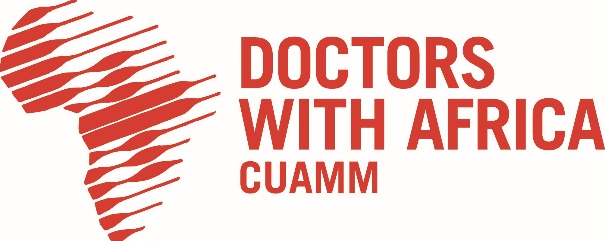 Addis Ababa, January 31th, 2023TENDER ANNOUNCEMENTOur ref.: 02/CUAMM/ETH/2023SUBJECT: TENDER FOR WORK CONTRACTThe NGO Doctors with Africa CUAMM, under the project “Integrated assistance and resilience support intervention for the displaced population and surrounding communities in conflict-affected areas of Amhara Regional State”, is launching the present Local Open Tender to select eligible service providers for the REHABILITATION OF TWO HEALTH FACILITIES IN AMHARA REGION.The complete tender dossier is available at Doctors with Africa CUAMM main office in Addis Ababa during working hours (09:00-17:00) at the following address:Bole Subcity, Woreda 3, house nr. 2434, Addis Ababa;Simultaneously, it can be downloaded on Doctors with Africa CUAMM website at the following link: https://doctorswithafrica.org/en/get-involved/tender/tender-for-the-rehabilitation-of-two-health-facilities-in-amhara-region/ DOSSIER 01 CONTRACT NOTICE02 INSTRUCTIONS TO TENDERERS03 TENDER FORMANNEXES	-	Declaration of honour on exclusion and selection criteria	ANNEX I	-	Legal entity file	ANNEX II 
(Power of attorney to be attached to the document)	-	Financial capacity	ANNEX III	-	Technical and professional capacity	ANNEX IV-	Financial identification form	ANNEX V-	Administrative compliance grid	ANNEX VI-	Evaluation grid	ANNEX VII- 	Contract form	ANNEX VIII-	General Conditions for Work Contract	ANNEX IX-	Contract Special Conditions	ANNEX X- 	Technical Specifications	ANNEX XI- 	Financial Offer Template	ANNEX XIIFor full information about procurement procedures please consult the practical guide and its annexes, which can be downloaded from the following web page: http://ec.europa.eu/europeaid/funding/about-funding-and-procedures/procedures-and-practical-guide-prag_enWe look forward to receiving your tender. By submitting a tender, you accept to receive notification of the outcome of the procedure by electronic means. Such notification shall be deemed to have been received by you on the date upon which the contracting authority sends it to the electronic address you referred to in your offer. Yours sincerely,